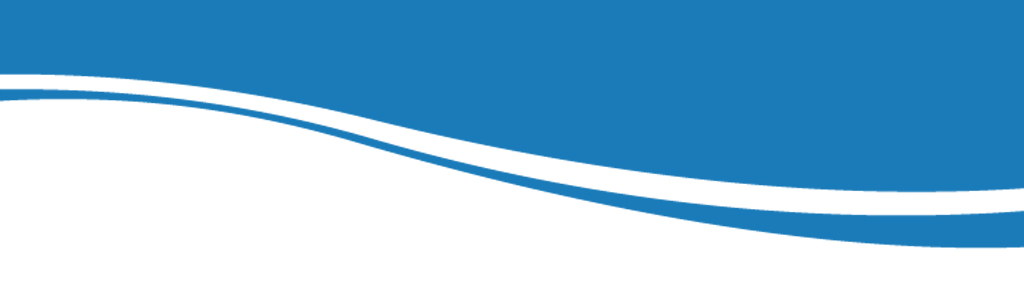 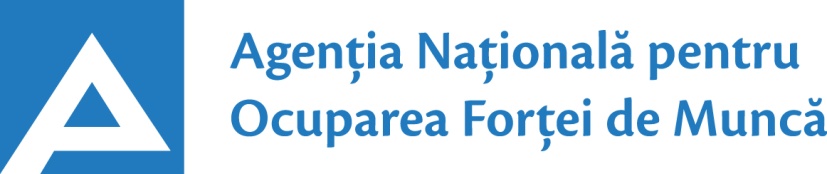                 21.09.202024.01.2017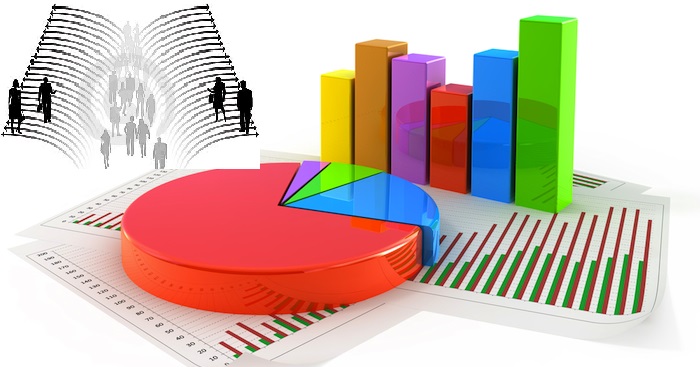 Observatorul pieței munciiConform bazei de date a Agenției Naționale pentru Ocuparea Forței de Muncă la data de 21.09.2020 erau în evidență 8240 locuri de muncă vacante, care pot fi accesate atât de femei, cât și de bărbați.  În aspect teritorial, numărul locurilor de muncă vacante, disponibile în fiecare subdiviziune teritorială de ocupare, constituie: Pentru persoanele cu nivel de instruire superior și mediu de specialitate sunt disponibile2476  locuri de muncă vacante, constituind cca 30% din numărul total de locuri vacante. Ținând cont de HG nr. 672 din 17.12.2019 pentru locurile vacante în autorități publice (specialist (inclusiv superior, principal) este stabilit moratoriu temporar.Pentru persoanele cu nivel de instruire secundar profesional și pentru muncitorii necalificați, Agenția Națională pentru Ocuparea Forței de Muncă oferă 5764 locuri de muncă, ce constituie 70% din numărul total de locuri de muncă vacante:Sunt oferite următoarele locuri de muncă pentru muncitori necalificați:Persoanele aflate în căutarea unui loc de muncă, se pot adresa la subdiviziunile teritoriale pentru ocuparea forței de muncă sau pot accesa Portalul pieței muncii: www.angajat.md, unde sunt postate locurile vacante oferite în fiecare raion, pe profesii.Prezentul buletin este elaborat în concordanță cu „Clasificatorul ocupațiilor din Republica Moldova (CORM 006-14)”, aprobat prin ordinul Ministerului Muncii, Protecției Sociale și Familiei nr.22 din 03.03.2014.STOLocuri vacanteSTOLocuri vacanteChișinău2757Șoldănești103Bălți 1031Telenești98Ungheni410Ocnița97Florești382Rezina94Nisporeni308Ștefan- Vodă88Cahul248Criuleni76Cantemir230Glodeni71Anenii Noi194Fălești64Orhei192Briceni62Strășeni185Soroca59Călărași182Leova56Hâncești169Drochia54Cimișlia148Taraclia49Căușeni146Sângerei46UTA Găgăuzia138Edineț40Ialoveni137Dubăsari37Râșcani130Dondușeni34Basarabeasca125OcupațiiLocuri vacanteTotalDin care:Inspector, ofițer864ofițer urmărire penală – 259ofiţer de sector – 201inspector (alte domenii) – 138ofițer de investigații – 124inspector poliție de frontieră - 60polițist – 33inspector de poliție – 20polițist de frontieră – 14inspector pregătire tehnico-militară – 10ofițer conformitate - 5Specialist în domeniul sănătății485asistent medical (inclusiv de familie) – 246medic specialist – 128medic medicină generală – 36laborant – 17medic medicină de familie – 16medic stomatolog - 11farmacist – 10brancardier – 5felcer/felcer laborant – 4cercetător științific în bactereologie și farmacie - 4kinetoterapeut – 3logoped - 3maseur - 2Specialist în învățământ301profesor învăţământ primar/gimnazial – 100profesor învăţământ liceal/postliceal – 58educator învăţământul preşcolar/primar– 57instructor/maistru-instructor – 20profesor învățământ profesional – 17profesor universitar – 13antrenor – 9învățător - 8educator/profesor învățământ special – 7conducător muzical - 4 psiholog – 3traducător – 2bibliotecar - 3Inginer, tehnician  158inginer  (alte domenii) – 53tehnician (alte domenii) – 28inginer-tehnolog/tehnolog  – 22inginer programator – 14inginer proiectant - 9inginer electronist – 8tehnician aviație – 7inginer electrician – 6inginer cadastral – 5diriginte de șantier – 3arhitect - 3Asistență socială102asistent personal - 81asistent social /inclusiv comunitar– 21Specialist în activitatea financiară, economică sau comercială87contabil/contabil-șef - 69economist – 8specialist bancar – 6auditor intern – 4Specialist (inclusiv superior, principal)75Manager/marketing55manager  (alte ramuri) – 20manager (în activitatea comercială) – 19manager (marketing și vânzare) – 16Șef secție/sector/serviciu/grup/etc.(diverse domenii)45Maistru (diverse domenii) 24Programator/Programator software (administrator bază de date)21Pilot aeronave/pilot instructor aeronave13Consultant (diverse ramuri)12Director (alte domenii)12Secretară9Specialist securitatea și sănătatea în muncă8Jurisconsult/grefier7Electrician secție/sector6Secretar(diverse domenii)6Administrator(diverse ramuri)6Agronom5Alte ocupații175Lucrători în industria textilă și confecții2139cusător (industria ușoară/confecțiilor) – 1980confecționer - 51încheietor tricotaje - 50croitor – 29termofinisor confecții – 24țesător  - 5Transport şi telecomunicaţii688taxator/conductor – 202conducător auto (șofer) – 186conducător troleibuz – 150montator cale ferată – 58revizor bilete – 30lăcătuș auto – 28muncitor rutier/feroviar – 20acumulatorist  - 6mecanic auto/ajutor de mecanic – 5conducător încărcător – 3Lucrători calificați în întreprinderi industriale520sudor/electrogazosudor – 101confecționer cablaje – 58electromontor/lăcătuș electromontor – 40asamblor – 36electromecanic – 28controlor (alte domenii) – 25rihtuitor fețe de încălțăminte – 23lăcătuș-montator – 20electrician/lăcătuș electrician – 16lăcătuș la repararea materialului rulant – 16extractor –puitor  - 15lăcătuș-reparator – 15strungar – 14lăcătuș instalator tehnică sanitară – 13controlor calitate – 12lăcătuș la asamblarea construcțiilor metalice – 12montor – 10lăcătuș la lucrările de asamblare mecanică – 9lăcătuș mecanic – 8lăcătuș la rețelele de apeduct și canalizare – 8lăcătuș revizie și reparație a locomotivelor – 7completator – 5lăcătuș controlor – 5ciontolitor-dezosator – 5filator – 5magaziner - 5formator piese și articole - 5bombonier - 4Operatori, aparatişti, maşinişti la instalaţii și mașini 469operator în sectorul de producție – 148operator la telecomunicații – 62operator de interviu – 53operator la bandă rulantă – 45operator  (alte domenii) – 29mașinist/ajutor de mașinist la trenurilecu motor diesel - 23operator introd., validare si prelucrare date – 17operator la calculatoare electronice – 14operator la linie industria alimentară – 12mașinist la excavatorul cu o singură cupă – 12operator la utilaje de cusut – 10mașinist (alte domenii)  - 9mașinist la autogreder – 8operator la panoul de comandă – 8operator ghișeu bancă – 7operator la mașini-unelte cu comandă numerică – 6operator în sala de cazane – 6Hoteluri şi restaurante169bucătar/bucătar – șef – 62brutar  – 37chelner (ospătar) – 32barman – 23cofetar – 15Lucrători în domeniul vânzărilor 168vânzător produse alimentare/nealimentare – 120controlor-casier/casier – 40agent de comerț/de vânzări – 4bufetier - 4Lucrători calificați în agricultură, silvicultură, acvacultură, piscicultură 144viticultor – 103tractorist – 27crescător de păsări /animale – 9mecanizator – 5Lucrători în domeniul serviciilor personale96gardian public – 37frizer – 25poștaș – 17dispecer – 13agent pază în incinte – 4Lucrători în construcții96tâmplar – 29betonist – 23pietrar-zidar – 17tencuitor – 15pavator – 8fierar-betonist – 4Alte ocupații 213     MeseriaLocuri vacanteTotalMuncitor auxiliar370Muncitor necalificat în agricultură, silvicultură și grădinărit250Hamal71Îngrijitor încăperi de producție și serviciu67Măturător52Femeie de serviciu33Muncitor necalificat în construcții32Infirmieră  28Bucătar auxiliar28Puitor-ambalator18Spălător vehicule16Muncitor necalificat la ambalarea produselor16Călcător14Paznic 14Curățitor teritorii13Ajutor de educator10Călcător10Dădacă10Spălător veselă10